Зянкевіч Рамуальд Сымонавіч (1.02.1811— 11.09.1868) - беларускі фалькларыст, этнограф, педагог. Нарадзіўся ў Свянцянскім павеце Віленскай губерніі. У 1830 скончыў Віленскі універсітэт. Збіраў беларускія народныя песні. У 1830-1844 гадах працаваў настаўнікам і выхавацелем у прыватных школах. У 1844 годзе атрымаў пастаяннае месца настаўніка Расенскай павятовай школы Ваўкавыскага павета Гродзенскай губерні, але неўзабаве пакінуў працу з-за прагрэсавальнай слепаты.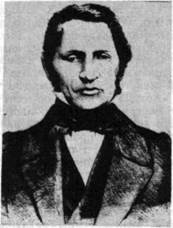  Р. С. Зянкевіч уладкаваўся ў Луніне Пінскага павета (зараз Лунінецкі раён), у рэзідэнцыі князёў Друцкіх-Любецкіх. Пражываючы ў Луніне ў Крысціны Друцкай-Любецкай (народжанай Неміровіч-Шчыт), увекавечыў у вершах атмасферу дома і памяць пра сям'ю князёў Друцкіх-Любецкіх і Неміровічаў-Шчытоў. Малады гаспадар маёнтка Эдвін Друцкі-Любецкі дазволіў Зянкевічу карыстацца сваёй бібліятэкай, уласным архівам і кабінетам. У Луніне Рамуальд Зянькевіч прабыў да 1849 г., пакуль не пераехаў у Вільню.У 1847 г. у часопісе «Athenaeum» («Атэнэум») у перакладзе на польскую мову надрукаваў «Народныя песні, сабрдныя на Піншчыне i перакладзеныя Р.Зянкевічам». У зборніку «Народныя песні пінскага люду» (Коўна, 1851) змясціў 219 народных песень, запісаных над Пінай, Прыпяццю i Цной. Каментарыі да гэтых песень расшырыў i з дапаўненнямі апублікаваў у артыкуле «Пра ўрочышчы i звычаі пінскага люду, а таксама пра характер яго песні» ў часопісе «Biblioteka Warszawska» («Бібліятэка Варшаўская». 1852. Т. 4; 1853. Т. 1). У артыкуле даў апісанне працоўных працэсаў, каляндарных i сямейных абрадаў, вераванняў i забабонаў. Упершыню расказаў пра старажытны веснавы абрад Куста, пахавальныя абрады, памінальны абрад «Дзяды». Звяртаючыся да гісторыі пасялення Палесся, абвяргаў сцвярджэнні пра тое, што ў VI ст. да н.э. на Палессі жылі будзіны, а славяне з'явіліся там параўнальна нядаўна. Спасылаючыся на прыведзеныя ім назвы ўрочышчаў, абрады, звычаі i вераванні, сцвярджаў, што Піншчына заселена славянамі са старажытных часоў. Цікавіўся археалогіяй, абследаваў гарадзішчы, валы, курганы на Ашмяншчыне, у Тураве, Крэве (арт. «Пра курганы i гарадзішчы Ашмянскага павета», 1848). Пісаў вершы, даследаваў польскую літаратуру, паасобныя праблемы педагогікі. Частка яго рукапіснай спадчыны зберагаецца ў Цэнтральнай навуковай бібліятэцы АН Літвы ў Вільнюсе. Рамуальд Сымонавіч Зянькевіч і ЛунінеччынаІльянкоў, В. Хвальнік традыцый / В. Ільянкоў // Лунінецкія навіны. 2001. 7 ліпеня.Карлюкевіч, А. Літаратурная памяць : [Рамуальд Зянкевіч] / Алесь  Карлюкевіч // Лунінецкія навіны. 2004. 3 верасня. С. 3.